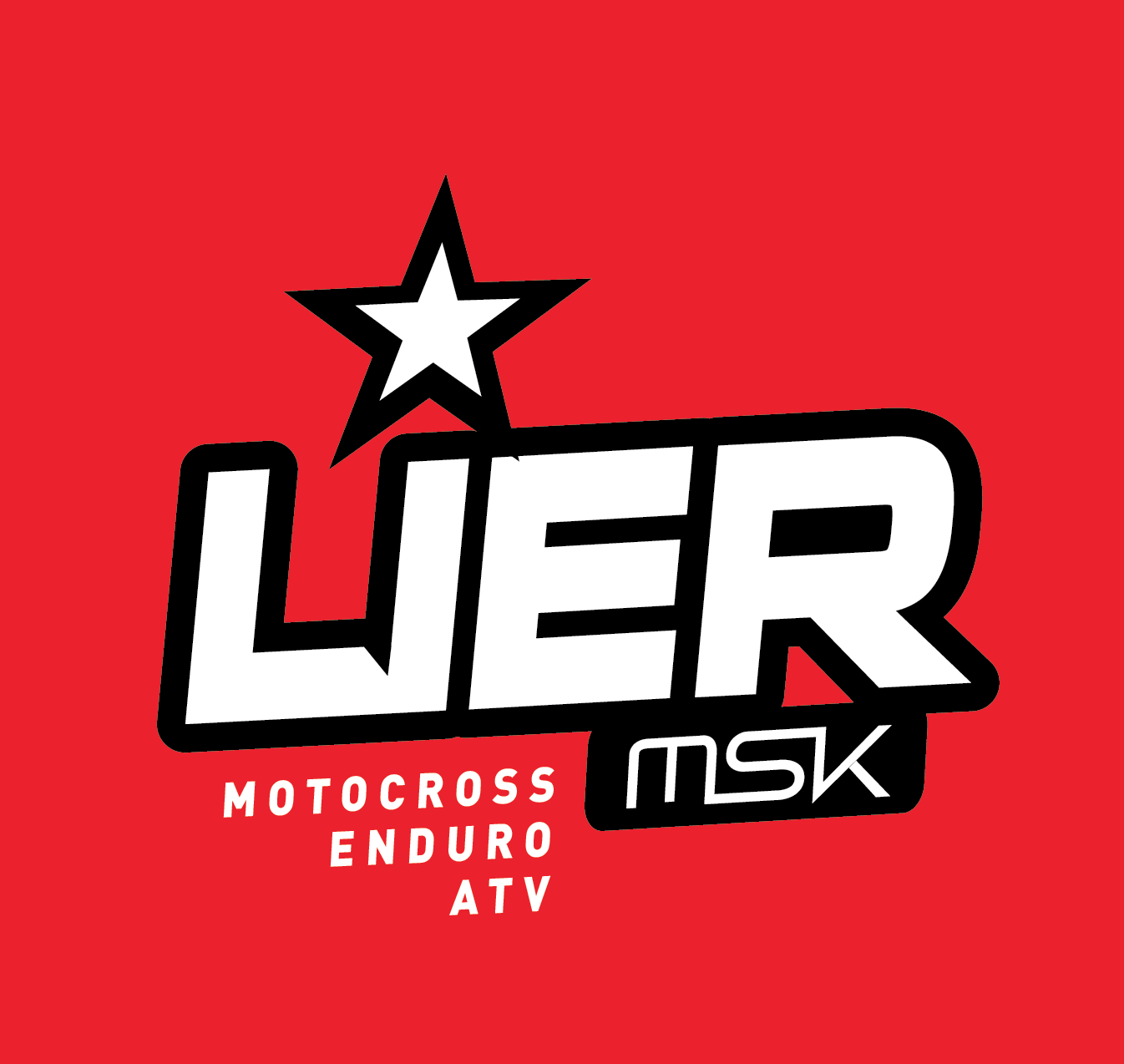 Lier MotorsportklubbSTYREMØTE NR 4. 2018Tid:	Tirsdag 8/5 2018 kl 17:00Sted:		KlubbhusetDeltagere fra styret:	Kristin Skjølaas Christian Rohde Rolf Hoff  Rita Jonassen John-Are Forsland Espen Iversen
Forfall:	                   	Daniel Rigander Møteplan: Alla møter starter kl 17:009/1			Styremøte/Arbeidsmøte 5/2			Styremøte15/2			Årsmøte6/3			Styremøte3/4 			Styremøte/Arbeidsmøte8/5			Styremøte5/6			Styremøte/Arbeidsmøte7/8			Styremøte4/9			Styremøte/Arbeidsmøte2/10			Styremøte6/11			Styremøte/Arbeidsmøte4/12			Styremøte
Sakliste:Vedtakssaker:V11.18		Valg av ordstyrer for dagens möte. V12.18	Gjennomgang og godkjenning av forrige møtereferat.V13.18               Godkjenne regnskapV14.18               ________________Orienteringssaker: O17.18	________________             Referat vedtakssaker:Referat orienteringssaker:


Daniel Rigander							Christian RohdeSak nr.BeskrivelseVedtaksdato Alle vedtakAsvarFrist
StatusV11.18	Valg av ordstyrer for dagens møteDagens ordstyrer brev _________V12.18Gjennomgang av forrige møterereferatV12.18	Godkjenne regnskapVi er innanför dom ramar som är satt.Regnskapet er enstemmit vedtatt av styret.V13.18Sak nr.BeskrivelseDatoAnsvarFrist
StatusO17.18